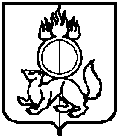 УПРАВЛЕНИЕ  ОБРАЗОВАНИЯ ГОРОДСКОГО ОКРУГА ПЕРВОУРАЛЬСКРАСПОРЯЖЕНИЕ          	____________							№    ____________г. ПервоуральскОб утверждении технологической схемы предоставления муниципальной услуги«Предоставление путевок детям в организации отдыха в дневных и загородных лагерях» В соответствии с Федеральным законом от 27 июля 2010 года № 210-ФЗ «Об организации предоставления государственных и муниципальных услуг», постановлением Администрации городского округа Первоуральск от________№____  «Об утверждении перечня муниципальных услуг, предоставляемых Управлением образования городского округа Первоуральск в отделах государственного бюджетного учреждения Свердловской области «Многофункциональный центр предоставления государственных и муниципальных услуг» на территории городского округа Первоуральск» 1. Утвердить технологическую схему предоставления муниципальной услуги «Предоставление путевок детям в организации отдыха в дневных и загородных лагерях» (прилагается).2. Настоящее распоряжение разместить на официальном сайте Управления образования городского округа Первоуральск.3. Контроль исполнения настоящего распоряжения оставляю за собой.Начальник Управления образования  городского округа Первоуральск	   		                                                  И.В.ГильмановаТЕХНОЛОГИЧЕСКАЯ СХЕМАпо предоставлению муниципальной услуги «Предоставление путевок детям в организации отдыха в дневных и загородных лагерях»Раздел 1. «Общие сведения о муниципальной услуге»Раздел 2. Общие сведения об услугеРаздел 3. Сведения о заявителях услугиРаздел 4. Документы, предоставляемые заявителем для получения услугиРаздел 5. Документы и сведения, получаемые посредством межведомственного информационного взаимодействияРаздел 6. Результат услугиРаздел 7. Технологические процессы предоставления услуги (БЛОК- схема приложение № 3)Раздел 8. Особенности предоставления услуги в электронной формеПриложение № 1				ФОРМАЗАЯВЛЕНИЕПрошу предоставить путевку в загородный оздоровительный лагерь (ЗОЛ) «_______________________________________________________»/ лагерь с дневным пребыванием (ЛДП)_________________________________ на период __________________________ (смена_____)		моему ребенку __________________________________________		_________________		 (фамилия, имя)					(число, месяц, год рождения)обучающемуся ____________________________________________________________________ (наименование ОУ, класс/группа)В случае отказа в предоставлении путевки в приоритетный ЗОЛ в указанный период (по причине отсутствия свободных мест) даю согласие на внесение изменений в электронное заявление:Сообщаю следующие сведения:имею право на внеочередное / первоочередное (нужное подчеркнуть) получение путевки, что подтверждаю документом:При отсутствии путевки на условиях оплаты из средств бюджета в пределах 100 % средней стоимости (для лиц, имеющих право на получение путевки по льготной цене): Достоверность и полноту указанных сведений подтверждаю. В соответствии с Федеральным законом от 27.07.2006 № 152-ФЗ «О персональных данных» даю свое согласие на обработку моих и моего ребенка персональных данных, указанных в заявлении и прилагаемых документах, а также их передачу в электронной форме по открытым каналам связи сети Интернет в государственные и муниципальные органы использование в целях предоставления муниципальной услуги согласно действующему законодательству в течение 1 года со дня подачи заявления. Настоящее согласие может быть отозвано мной в письменной форме и действует до даты подачи мной заявления об отзыве. «_____» __________________ 20_______ г.дата подачи заявления_________________________		___________________________подпись				ФИО (полностью)		К заявлению прилагаются:Приложение № 2				   ФОРМАУведомление об отказе (приостановлении) в предоставлении  муниципальной услуги «Предоставление путевок детям в организации отдыха в дневных и загородных лагерях»Уважаемый(ая) [имя получателя услуги] [отчество получателя услуги]!Уведомляем Вас о том, что в связи с ___________________________________________________________________________________________________________________и на основании ___________________________________________________________________________________________________________________________________________в предоставлении  муниципальной услуги «Предоставление путевок детям в организации отдыха в дневных и загородных лагерях» отказано (предоставление муниципальной услуги приостановлено).__________________________________				__________________ ФИО  руководителя УО, МОО, МОО ДО,                                   подпись руководителя УО, МОО, МОО ДО, сотрудника МФЦ                                                                             сотрудника МФЦМП____________________________		 дата выдачи уведомленияПриложение № 3Блок-схемапоследовательности выполнения административных процедур при предоставлении муниципальной услугиОчное обращение заявителя в МФЦ, МОО, МОО ДООбращение заявителя через ЕПГУ или ПОУ№ п/пПараметрЗначение параметра/состояние1.Наименование органа, предоставляющего услугуУправление образованием городского округа Первоуральск2.Номер услуги в федеральном реестре66000000100008689723.Полное наименование услугиПредоставление путевок детям в организации отдыха в дневных и загородных лагерях4.Краткое наименование услуги Предоставление путевок детям в организации отдыха в дневных и загородных лагерях5.Административный регламент предоставления услугиПостановление Администрации городского округа Первоуральск от 04.08.2020 № 1497 «Об утверждении Административного регламента по предоставлению муниципальной услуги «Предоставление путевок детям в организации отдыха в дневных и загородных лагерях»» 6.Перечень «подуслуг»Нет 7.Способы оценки качества предоставления услугиРадиотелефонная связь (смс-опрос), телефонный опрос) Единый портал государственных и муниципальных услуг Региональный портал государственных услугСрок предоставления в зависимости от условийСрок предоставления в зависимости от условийОснования отказа в приеме документовОснования отказа в предоставлении услугиОснования приостановления предоставления услугиСрок приостановления предоставления услугиПлата за предоставление услугиПлата за предоставление услугиПлата за предоставление услугиСпособ обращения за получением услугиСпособ получения результата услугипри подаче заявления по месту жительства (месту нахождения юр. лица)при подаче заявления не по месту жительства (по месту обращения)Основания отказа в приеме документовОснования отказа в предоставлении услугиОснования приостановления предоставления услугиСрок приостановления предоставления услугиналичие платы (государс-твенной пошлины)реквизиты нормативного правового акта, являющегося основанием для взимания платы(государс-твенной пошлины)КБК для взимания платы(государс-твенной пошлины), в том числе через МФЦСпособ обращения за получением услугиСпособ получения результата услуги12345678910111. При личном обращении срок предоставления муниципальной услуги исчисляется с момента регистрации заявления и постановки ребенка на учет и зависит от обозначенных заявителем:-вида организации отдыха;-наименования организации отдыха;- периода (смены) отдыха.2. При обращении в МФЦ срок предоставления муниципальной услуги исчисляется со дня регистрации заявления о предоставлении муниципальной услуги заявителя в уполномоченном органе.3Выдача путевки в организацию отдыха - в срок не позднее 5 рабочих дней до начала смены.-1)	обращение лица, не относящегося к категории заявителей (не является родителем или законным представителем ребенка);2)	отсутствие полного пакета документов, обязательных для представления заявителем, определенных в пункте 20 Административного регламента;3)	в документах,  представленных заявителем, выявлена недостоверная информация и/или истек срок их действия;4)	выявление более 5 (пяти) ошибок (неверных и/или неполных) данных в регистрационной форме заявления в ведомственной автоматизированной информационной системе «Е-Услуги. Образование» (далее - АИС);5)	заявление подано не в срок, утвержденный Постановлением Администрации городского округа Первоуральск;6)	наличие в заявлении нецензурных либо оскорбительных выражений, угроз жизни,  здоровью и (или) имуществу должностного лица, а также членов его семьи;7)невозможность прочтения текста документов (копий документов), предусмотренных пунктом 20 Административного регламента, в том числе заявления, или их части;8)	повторная регистрация заявления либо наличие нескольких заявлений на одного ребенка с указанием периодов, включающих одинаковые даты;1)отсутствие факта регистрации заявления на оздоровление в АИС;2)отсутствие факта регистрации заявления в лагерь с дневным пребыванием детей в электронном Журнале (Реестре) регистрации заявлений в МОО, МОО ДО.3)отсутствие свободных мест (путевок);4)	данная муниципальная услуга предоставлена в текущем календарном году (пункт 6 Административного регламента);5)несоответствие возраста ребенка;6)несоблюдение сроков оплаты и получения путевки заявителем;7) наличие медицинских противопоказаний для предоставления муниципальной услуги (в том числе отсутствие профилактических прививок).нет-нет--1) Лично(через представителя) в Управлении образования;2) Лично (через представителя) в МФЦ;3) Единый портал государственных и муниципальных услуг1) Лично(через представителя) Управлении образования;2)  Лично (через представителя) в подведомственных учреждениях Управления образования№ ппКатегории лиц, имеющих право на получение услугиДокумент, подтверждающий правомочие заявителя соответствующей категории на получение услугиУстановленные требования к документу,подтверждающему правомочие заявителя соответствующей категории на получение услугиНаличие возможности подачи заявления на предоставление услуги представителями заявителяИсчерпывающий перечень  лиц, имеющих право на подачу заявления от имени заявителяНаименование документа, подтверждающегоправо подачи заявления от имени заявителяУстановления требования к документу,подтверждающемуправо подачи заявления от имени заявителя123456781.Родители (законные представители) несовершеннолетних детей в возрасте от 6 лет 6 месяцев до 17лет (включительно)Паспорт РФ;Вид на жительство;Военный билет;Временное удостоверение личности гражданина РФ;Загранпаспорт гражданина РФ;Иностранный паспорт;Свидетельство о предоставлении временного убежища на территории РФ;Удостоверение беженца;подлинникдаПредставитель заявителя, имеющий письменную доверенность;Паспорт РФ;Вид на жительство;Военный билет;Временное удостоверение личности гражданина РФ;Загранпаспорт гражданина РФ;Иностранный паспорт;Свидетельство о предоставлении временного убежища на территории РФ;Удостоверение беженца;Простая письменная доверенностьТребования к письменной доверенности:Необходимо указание даты составления, паспортных данных доверителя и поверенного, адресов, по которым они проживают, перечисление полного круга полномочий, предоставляемых доверенному лицу, личные подписи (как представителя, так и представляемого), обозначение срока действия доверенности.№ ппКатегория документаНаименования документов, которые предоставляет заявитель для  полученияуслугиКоличество необходимых экземпляров документа с указанием подлинник/копияУсловие предоставления документаУстановленные требования к документуФорма (шаблон) документаОбразец документа/заполнения документа123456781ЗаявлениеПисьменное заявление1/0при обращении заявителя либо его полномочного представителяВ заявлении указываются фамилия, имя, отчество заявителя, его адрес прописки проживания. В тексте заявления должны содержаться следующие сведения: фамилия, имя, дата рождения ребенка, вид организации отдыха (загородный лагерь, санаторий, лагерь с дневным пребыванием), планируемые сроки (смена) отдыха и оздоровления, принадлежность заявителя и (или) его ребенка к категории лиц, имеющих право на приобретение путевки за меньшую стоимостьПриложение № 1-2Документ, удостоверяющий личность-паспорт гражданина РФ;-паспорт иностранного гражданина;-паспорт моряка;- удостоверение личности военнослужащего РФ;-военный билет;- временное удостоверение личности гражданина РФ по форме № 2-П;- вид на жительство;- дипломатический паспорт;-общегражданский заграничный паспорт гражданина РФ;- разрешение на временное проживание;- удостоверение беженца1/1при обращении заявителя либо его полномочного представителяКопия первой страницы и страницы со штампом места регистрации--2Документ, удостоверяющий личностьуспешное завершение электронных процедур идентификации заявителя в информационной системеавтоматически формируется запрос в электронной форме в личном кабинетеидентификация заявителя---3Документ, удостоверяющего личность ребенкаСвидетельство о рождении и паспорт (по достижении 14-летнего возраста) ребенка1/1при обращении заявителя либо его полномочного представителя---4Документ, подтверждающий смену ФИОСвидетельство о заключении / расторжении брака, иные документы1/1В случае наличия разных фамилий в свидетельстве о рождении ребёнка и в паспорте заявителя прилагаются документы, подтверждающие родственные отношения--5Документ, подтверждающий факт обучения ребенка на территории муниципального образованияСправка из муниципальной образовательной организации городского округа Первоуральск1/1при обращении заявителя либо его полномочного представителяДокумент, установленной формы, подтверждающий право на санаторное лечениеСправка для получения путевки на санаторно-курортное лечение (в случае наличии заболевания, для лечения которого требуется направление в санаторий)1/1Форма 070/у-04 (утверждена Приказом Минздравсоцразвития Российской Федерации от 22 ноября 2004 года               № 256 «О порядке медицинского отбора и направления больных на санаторно-курортное лечение»)6Документ, представляемый заявителем для снижения размера оплаты за путевкудокумент, подтверждающий потерю ребенком одного или обоих родителей, признания факта социального сиротства,1/11. В случае подачи заявления опекуном (попечителем) - решение органа опеки и попечительства об установлении опеки и попечительства;2. Вслучае подачи заявления приемным родителем - договор о передаче ребенка (детей) на воспитание в приемную семью3.  Справка Управления Пенсионного фонда по месту регистрации о назначении пенсии по потери кормильца или пенсионное удостоверение4. Справка о назначении родителю (законному представителю) ежемесячного пособия на ребенка или государственной социальной помощи от Управления социальной политики г. Первоуральск6Документ, представляемый заявителем для снижения размера оплаты за путевкуудостоверение многодетной семьи1/1при обращении заявителя либо его полномочного представителя--6Документ, представляемый заявителем для снижения размера оплаты за путевкусведения о наличии у ребенка инвалидностисправка, выдаваемая федеральными государственными учреждениями медико-социальной экспертизы, выписка из акта освидетельствования гражданина, признанного инвалидом, справка медицинской организации--7Документ, установленной формы, подтверждающий право на первоочередное или внеочередное распределение путевкиСправка с места работы (службы); Удостоверение; Военный билет; Медицинское свидетельство о смерти; Копия трудовой книжки; Удостоверение многодетной семьи1/11. Дети военнослужащих и сотрудников органов внутренних дел, Государственной противопожарной службы, уголовно-исполнительной системы, непосредственно участвующих в борьбе с терроризмом на территории Республики Дагестан, и дети погибших (пропавших без вести), умерших, лица получившие инвалидность в связи с выполнением служебных обязанностей (Медицинское свидетельство о смерти, справка, выдаваемая федеральными государственными учреждениями медико-социальной экспертизы, выписка из акта освидетельствования гражданина, признанного инвалидом, решение суда);2. Дети военнослужащих, проходивших военную службу по контракту, погибших (пропавших без вести), умерших, ставших инвалидами в связи с выполнением служебных обязанностей;3. Дети прокуроров (справка с места работы (службы));4. Дети судей (справка с места работы);5. Дети сотрудников следственного комитета Российской Федерации (справка с места работы);6. Дети граждан из подразделений особого риска, а также членов семей, потерявших кормильца из числа этих граждан (удостоверение);7. Дети военнослужащих (удостоверение, военный билет);8. Дети сотрудников полиции (справка с места работы (службы));9. Дети сотрудника полиции, погибшего (умершего) вследствие увечья или иного повреждения здоровья, полученных в связи с выполнением служебных обязанностей (медицинское свидетельство о смерти);10. Дети гражданина Российской Федерации, уволенного со службы в полиции вследствие увечья или иного повреждения здоровья, полученных в связи с выполнением служебных обязанностей и исключивших возможность дальнейшего прохождения службы в полиции (копия трудовой книжки);11. Дети сотрудников органов внутренних дел, не являющихся сотрудниками полиции (копия трудовой книжки);12. Дети-инвалиды и дети, один из родителей (законных представителей) которых является инвалидом (справка, выдаваемая федеральными государственными учреждениями медико-социальной экспертизы, выписка из акта освидетельствования гражданина, признанного инвалидом);13. Дети из многодетных семей (удостоверение, свидетельства о рождении детей);14. Дети сотрудников, имеющих специальные звания и проходящих службу в учреждениях и органах уголовно-исполнительной системы, федеральной противопожарной службе Государственной противопожарной службы, органах по контролю за оборотом наркотических средств и психотропных веществ и таможенных органах Российской Федерации (справка с места работы (службы));15. Дети сотрудника, имевшего специальное звание и проходившего службу в учреждениях и органах уголовно-исполнительной системы, федеральной противопожарной службе Государственной противопожарной службы, органах по контролю за оборотом наркотических средств и психотропных веществ и таможенных органах Российской Федерации, погибшего (умершего) вследствие увечья или иного повреждения здоровья, полученных в связи с выполнением служебных обязанностей (копия трудовой книжки, медицинское свидетельство о смерти);16. Для детей-сирот (лица в возрасте до 18 лет) (свидетельство о смерти обоих или единственного родителя и копия);17. Для детей в возрасте до 18 лет, оставшихся без попечения родителей (документы, подтверждающие отсутствие попечения единственного или обоих родителей в связи с отсутствием родителей или лишением их родительских прав);18. Для детей, родители которых имеют доход ниже прожиточного минимума, установленного в Свердловской области (справка из территориальных органов социальной защиты населения о получении социального пособия)Наличие подписи должностного лица, подготовившего документ, даты составления документа, номера документа; печати организации, выдавшей документ--Реквизиты актуальной технологической карты межведомственного взаимодействияНаименование запрашиваемого документы (сведения)Перечень и состав сведений, запрашиваемых в рамках межведомственного информационного взаимодействияНаименование органа (организации), направляющего(ей) межведомственный запросНаименование органа (организации),в адрес которого(ой) направляется межведомственный запросSID электронного сервиса/наименование вида сведенийСрок осуществления межведомственного информационного взаимодействияФормы (шаблоны) межведомственного запроса и ответа на межведомственный запросОбразцы заполнения форм межведомственного запроса и ответа на межведомственный запрос123456789-для детей из семей, имеющих доход ниже прожиточного минимума, установленного в Свердловской области – справка, подтверждающая выплату родителю (законному представителю) ежемесячного пособия на ребенка или государственной социальной помощинаправление информационных писем об организации отдыха и оздоровления детей для размещения в сети Интернет в открытом доступеУправление образованием городского округа ПервоуральскТерриториальный органа государственной власти Свердловской области - Управление социальной политики по городу Первоуральск-----для детей из семей, имеющих доход ниже прожиточного минимума, установленного в Свердловской области – справка, подтверждающая выплату родителю (законному представителю) ежемесячного пособия на ребенка или государственной социальной помощинаправление заявления и документов, полученных от заявителяМногофункциональный центрУправление образованием муниципального образования-Не более 1 рабочего дня, следующего за днем подачи заявления заявителем--№ ппДокумент/документы, являющийся(иеся) результатом услугиТребования к документу/документам,являющемуся(ихся) результатом услугиХарактеристика результата услуги(положительный/отрицательный)Форма документа/документов, являющегося(ихся) результатом услугиОбразец документа/документов, являющегося(ихся) результатом услугиСпособы получения результата услугиСрок хранения невостребованных заявителем результатов «услуги»Срок хранения невостребованных заявителем результатов «услуги»№ ппДокумент/документы, являющийся(иеся) результатом услугиТребования к документу/документам,являющемуся(ихся) результатом услугиХарактеристика результата услуги(положительный/отрицательный)Форма документа/документов, являющегося(ихся) результатом услугиОбразец документа/документов, являющегося(ихся) результатом услугиСпособы получения результата услугив органев МФЦ1234567891.Выдача путевки в организацию отдыха и оздоровленияОфициальный бланк путевки.положительныйОфициальный бланк путевки-1. Лично в подведомственных учреждениях Управления образованияПутевка должна быть оплачена и получена заявителем не позднее пяти рабочих дней до начала смены. В противном случае путевка предоставляется следующему по очереди заявителю.нет2Мотивированный отказУведомление с подписью начальника Управления образованияотрицательныйПриложение № 2-1. Лично (через представителя) в МФЦ;2. Электронная почта заявителя;3. Почтовым отправлением4. Лично в подведомственных учреждениях Управления образования5 лет3 месяца со дня поступления результата. В последующем возвращение исполнителю услуги по описи№ ппНаименование процедуры процессаОсобенности исполнения процедуры процессаСроки исполнения процедура (процесса)Исполнитель процедуры процессаРесурсы, необходимые для выполнения процедуры процессаФормы документов, необходимые для выполнения процедуры процесса12345671прием и проверка документов с целью постановки на учет для предоставления путевкиПрием пакета документов для постановки ребенка на учет;Проверка документов на соответствие требованиям, установленным Административным регламентом;Заверение копий представленных документов;Передача заявления и документов в территориальный орган (только при обращении в МФЦ);Специалист уполномоченного органа осуществляет проверку комплектности (достаточности) представленных заявителем документов, а также проверку полноты и достоверности, содержащейся в указанных документах информации;При наличии оснований для отказа в приеме документов специалист уполномоченного органа формирует уведомление об отказе в приеме документов и передает его непосредственно заявителю (либо в МФЦ);Специалист уполномоченного органа заверяет сверенные с подлинниками копии документов. При отсутствии подлинника документа верность его копии должна быть засвидетельствована органом или организацией, выдавшей данный документ в части, описывающей действия уполномоченного сотрудника органа власти «при электронном взаимодействии – орган власти при получении заявления и документов из МФЦ в виде скан – образов, заверенных усиленной квалифицированной электронной подписью в порядке, предусмотренном действующим законодательством, приступает к выполнению административных процедур, предусмотренных соответствующим административным регламентом»;		 в части, описывающей действия сотрудника МФЦ «при электронном взаимодействии производит сканирование принятых от заявителя заявления и документов, заявляет соответствие сведений, содержащихся в электронных образах документов, сведениям, содержащимся в документах на бумажном носителе, и подписывает полный комплект документов усиленной квалифицированной электронной подписью и направляет их в орган власти посредством автоматизированной информационной системы МФЦ (АИС МФЦ)	не более 15 минутпри электронном взаимодействии – заявления и документы передаются в орган власти в электронной форме в день приема в МФЦ, а оригиналы заявлений и документов на бумажном носителе передаются в орган власти курьерской доставкой МФЦ в течении 5 рабочих дней, следующих за днем подачи документов заявителем в МФЦОрган, МФЦСМЭВ, многофункциональное устройство,интернетПриложение № 12регистрация заявления и формирование электронного реестра обращений заявителей; приобретение путевок для ребенка в организацию отдыха и оздоровленияПри постановке на учет для предоставления путевки в электронном виде заявитель выполняет следующие действия:на Едином портале государственных и муниципальных услуг (функций) в разделе «Предоставление путевок детям в организации отдыха в дневных и загородных лагерях» заполняет регистрационную карточку путем введения необходимых персональных данных, выбирает организацию, лагерь, категорию льготы в случае ее наличия;подтверждает в определенном поле электронной программы согласие на обработку, хранение и использование персональных данных (своих и несовершеннолетнего ребенка);завершает регистрацию;распечатывает карточку с предварительным номером регистрации (очередности) или иным образом сохраняет данные регистрационного номера;в срок не позднее десяти рабочих дней с момента регистрации заявления обращается в выбранную организацию с подлинниками и копиями документов.Сотрудник МФЦ при электронном взаимодействии производит сканирование принятых от заявителя заявления и документов, заверяет соответствие сведений, содержащихся в электронных образах документов, сведениям, содержащимся в документах на бумажном носителе, и подписывает полный комплект документов усиленной квалифицированной электронной подписью и направляет их в орган власти посредством автоматизированной информационной системы МФЦ (АИС МФЦ).Орган власти при получении заявления и документов из МФЦ в виде скан-образов, заверенных усиленной квалифицированной электронной подписью в порядке, предусмотренном действующим законодательством, приступает к выполнению административных процедур, предусмотренных соответствующим административным регламентом.При личном обращении заявителя в уполномоченный орган с документами специалист учреждения проверяет документы на соответствие следующим требованиям:возможность прочтения текста документа;полное написание фамилии, имени, отчества в соответствии с документами, удостоверяющими личность;отсутствие подчисток, приписок, зачеркнутых слов и иных исправлений;отсутствие серьезных повреждений, наличие которых не позволяет однозначно истолковать содержание документа;предоставление заявителем документов в соответствии с установленным перечнем.Специалист уполномоченного органа сравнивает данные подлинников документов с электронными данными в программе и указывает в электронном реестре дату представления полного пакета документов.Заявителю может быть отказано в приеме документов по следующим причинам:просрочен срок представления подлинников документов;информация в подлинниках документов не совпадает с электронными данными в программе.(Предварительная регистрация заявления в автоматизированной системе аннулируется, если заявитель не обратился с документами в ОМС Управление образованием в течение 10 рабочих дней.)не более 15 минутОрганСМЭВ, многофункциональное устройство,интернет-распределение и предоставление путевок заявителямВ соответствии с реестрами обращений граждан, приобретенными путевками уполномоченный орган формирует реестры распределения путевок в лагерь или санаторий в следующей последовательности:в первую очередь путевка предоставляется заявителям, имеющим право на получение бесплатной путевки;во вторую очередь - заявителям, имеющим право на получение путевки с десятипроцентной оплатой ее стоимости;в последнюю очередь - заявителям, имеющим право на получение путевки с двадцатипроцентной оплатой ее стоимости.Специалист уполномоченного органа на основании реестров распределения путевок готовит заявителям уведомления о предоставлении путевки в лагерь или санаторий, об отказе в предоставлении путевки.ОрганМногофункциональное устройствоБланк путевки-Способ получения заявителем информации о сроках и порядке предоставления услугиСпособ записи на прием в орган, МФЦ для подачи запроса о предоставлении услугиСпособформированиязапроса о предоставлении услугиСпособ приема и регистрации органом, предоставляющим услугу, запроса о предоставлении услуги и иных документов, необходимых дляпредоставления услугиСпособ оплаты государственной пошлины за предоставление услуги и уплаты иных платежей, взимаемых в соответствии с законодательством РФСпособ получения сведений о ходе выполнения запроса о предоставлении услуги Способ подачи жалобы на нарушение порядка предоставления услуги и досудебного (внесудебного) обжалования решений и действий (бездействий) органа в процессе получения услуги1234567официальный сайт органа, предоставляющего муниципальную услугу;
официальный сайт МФЦ;
Единый портал государственных услуг;
региональный портал государственных услугВ органе МФЦ: 1.Официальный сайт: mfc66.ru2.Через электронный терминал  в офисах МФЦ.путем заполнения формы запроса на ЕПГУтребуется предоставление заявителем документов на бумажном носителе непосредственно при получении услуги-лично или с использованием информационно-телекоммуникационных технологий, по телефону, в личном кабинете на Едином портале государственных услуг,через электронную почту заявителяофициальный сайт органа, предоставляющего услугу;по электронной почте:официальный сайт Администрации муниципального образования;по электронной почте Администрации муниципального образования;через официальный сайт МФЦ,через портал федеральной государственной информационной системы, обеспечивающей процесс досудебного (внесудебного) обжалования решений и действий (бездействия), совершенных при предоставлении государственных и муниципальных услуг, а также жалоба может быть принята при личном приеме заявителя, направлена по почтеДиректору(наименование учреждения)(Ф.И.О. заявителя)проживающего по адресу: улицадом                             кв.телефоне-mail:место работыпаспорт серия                             №кем выдандата выдачи2. ЗОЛ «____________________________________», смена (ы) _____________3. ЗОЛ «____________________________________», смена (ы) _____________- согласен на получение путевки в любой другой ЗОЛ на любую смену- отказываюсь от получения путевки в любой другой ЗОЛ на любую смену(выбрать нужное)Ребенок-сирота, ребенок, оставшийся без попечения родителейНЕТДАприлагается ксерокопия решения органа опеки и попечительства об установлении опеки и попечительства или договора о передаче ребенка на воспитание в приемную семьюРебенок является получателем пенсии по случаю потери кормильцаНЕТДАприлагается справка из отделения Пенсионного фонда о назначении пенсии или ксерокопия пенсионного удостоверенияРебенок-инвалидНЕТДАприлагается справка, выдаваемая федеральными государственными учреждениями медико-социальной экспертизы, выписка из акта освидетельствования гражданина, признанного инвалидом, справка медицинской организацииРебенок из многодетной семьиНЕТДАприлагается ксерокопия удостоверения многодетной семьиРебенок из семьи, совокупный доход которой ниже прожиточного минимума, установленного в Свердловской областиНЕТДАотметка о назначении социального пособияРебенок, вернувшийся из воспитательной колонии и специального учреждения закрытого типаНЕТДАсправка установленной формы- справка с места работы (службы) родителя (законного представителя)НЕТДА- для детей сотрудников полиции, детей, находящихся (находившихся) на иждивении; - для детей сотрудников, имеющих специальные звания и проходящих службу в учреждениях и органах уголовно-исполнительной системы, Государственной противопожарной службы, органов по контролю за оборотом наркотических средств и психотропных веществ и таможенных органах Российской Федерации;- для детей военнослужащих по месту жительства их семей;- для детей сотрудников Следственного комитета;-для детей прокуроров;- для детей судей- справка, выдаваемая федеральными государственными учреждениями медико-социальной экспертизы, выписка из акта освидетельствования гражданина, признанного инвалидом, справка медицинской организацииНЕТДА- для детей – инвалидов;-для детей, один из родителей которых является инвалидом;- для ВИЧ-инфицированных детей - справка и свидетельство о смертиНЕТДА- для детей, сотрудника полиции, погибшего (умершего) вследствие увечья или иного повреждения здоровья, полученных в связи с выполнением служебных обязанностей, детей, находящихся (находившихся) на иждивении;- для детей сотрудника полиции, умершего вследствие заболевания, полученного в период прохождения службы в полиции, детей, находящихся (находившихся) на иждивении- справка и свидетельство о смертиНЕТДА- для детей, гражданина Российской Федерации, уволенного со службы в полиции вследствие увечья или иного повреждения здоровья, полученных в связи с выполнением служебных обязанностей и исключивших возможность дальнейшего прохождения службы в полиции, детей, находящихся (находившихся) на иждивении- справка и свидетельство о смертиНЕТДА- для детей, гражданина Российской Федерации, умершего в течение одного года после увольнения со службы в полиции вследствие увечья или иного повреждения здоровья, полученных в связи с выполнением служебных обязанностей, либо вследствие заболевания, полученного в период прохождения службы, исключивших возможность дальнейшего прохождения службы в полиции, детей, находящихся (находившихся) на иждивениисогласен на получение путевки на условиях оплаты из средств бюджета в пределах 80%средней стоимостиданетсогласен на получение путевки на условиях оплаты полной стоимостиданетотказываюсь от получения путевкиданет- копия свидетельства о рождении ребенка,- копия паспорта ребенка,- копия паспорта или иного документа, удостоверяющего личность родителя (законного представителя),- копия документа, подтверждающего право на получение путевки на условиях оплаты из средств бюджета в пределах 100 %  средней стоимости (нужное подчеркнуть),- копия документа, подтверждающего право на внеочередное / первоочередное (нужное подчеркнуть) получение путевки.